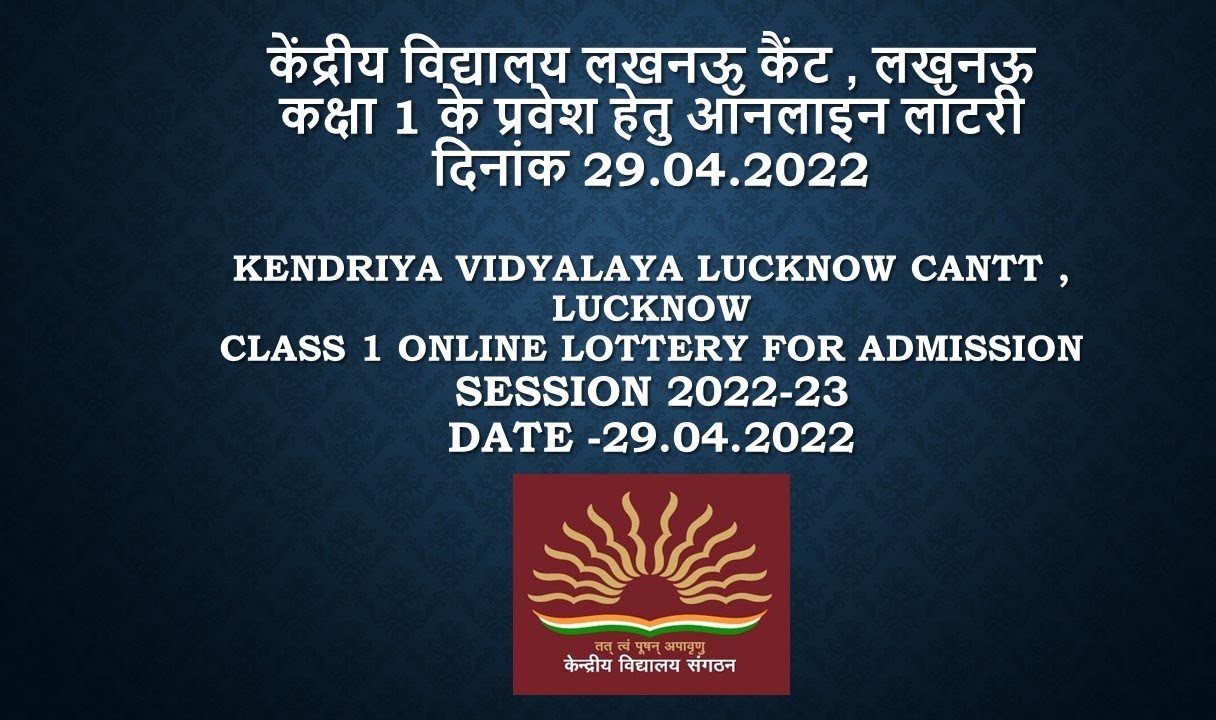 YOU TUBE LINK OF ONLINE LOTTERY - https://youtu.be/JmhLF97sVuAFACEBOOK LINK OF ONLINE LOTTERY - https://www.facebook.com/kvlkocantt.lucknow.7